Плану ГОЭЛРО – 100 летЕжегодно 22 декабря отмечают свой профессиональный праздник все работники сферы промышленного производства, охватывающей генерацию, распределение и передачу потребителям электрической и тепловой энергии. Праздник установлен в память о дне принятия Государственного плана электрификации России (ГОЭЛРО) на VIII Всероссийском съезде Советов в 1920 году. И если до 1917 года вопрос о полноценной электрификации Владимирского края не возникал у губернских властей (первые электростанции создавались предпринимателями – энтузиастами), то в плане ГОЭЛРО для Владимирской губернии было намечено строительство новых электростанций и линий электропередач в комплексе с развитием промышленности. 7 ноября 1926 года состоялась торжественная закладка Владимирской ТЭЦ, а в декабре 1928 года она вошла в число действующих электростанций. Завершение электрификации области можно отнести к 1935 году, когда появились районные подстанции, связанные высоковольтными магистралями с генераторами тока и распределительными сетями: была включена под нагрузку линия электропередач ВЛ 110 кВ Ковров – Владимир, которая связала Владимирскую ТЭЦ с Ивановской и Нижегородской энергосистемами.Энергетику региона в 2019 году представляли 539 электростанций общей мощностью 660,2 тысячи кВт. Из них только одна является электростанцией общего пользования (Владимирская ТЭЦ), все остальные – это электростанции при других организациях. Для производства электроэнергии и отпуска теплоэнергии 77 процентов электростанций использовали дизельное топливо, 21,5 процента – нефтетопливо прочее и только полтора процента – газ горючий природный.В 2019 году в области выработано 2307,6 миллиона кВт.ч электроэнергии, потреблено 7414,6 миллиона кВт.ч. Главный потребитель электроэнергии – промышленные предприятия, доля которых в общем объеме потребления электроэнергии составила 37,5 процента (в 2018 г. – 36,9 %). Населением израсходовано 1354,2 миллиона кВт.ч электроэнергии, или 18,3 процента ее общего потребления (в 2018 г. – 1395,6 млн кВт.ч и 19,4 %). Потребление электроэнергии в городской местности более чем в два раза выше, чем в сельской местности.Передача электроэнергии всегда связана с определенным объемом потерь в электрических сетях. В 2019 году потери в электросетях составили 764,9 миллиона кВт.ч, что на 3,8 % меньше в сравнении с 2018 годом.Владимирская область не только производит и потребляет электрическую энергию в своем субъекте, но и получает ее в значительных объемах из-за пределов региона. Так, в 2019 году из-за пределов области было получено 6962,3 миллиона кВт.ч электроэнергии (в 2018 г. – 6689,8 млн кВт.ч), что в три раза больше собственного производства. Наряду с этим отпущено за пределы области 1855,3 миллиона кВт.ч электроэнергии. Регулирование перетоков электроэнергии производится АО «Системный оператор Единой энергетической системы».За 11 месяцев 2020 года в области выработано 1707,9 миллиона кВт.ч электроэнергии, что на 17,2 процента меньше соответствующего периода 2019 года, тепловой энергии (пара и горячей воды) – 7242,6 тысячи Гкал (на 6,4 % меньше аналогичного периода 2019 г.). Более 77 процентов тепловой энергии отпущено котельными. Объем отгруженной продукции и выполненных работ и услуг за январь-ноябрь 2020 года по виду деятельности «Обеспечение электрической энергией, газом и паром; кондиционирование воздуха» сложился в сумме 33,2 миллиарда рублей (на 0,7 % меньше января-ноября 2019 г. в действующих ценах), что в структуре отгруженной промышленной продукции составило 6,5 процента.Индекс производства по виду деятельности «Обеспечение электрической энергией, газом и паром; кондиционирование воздуха» за январь-ноябрь 2020 года составил 86,6 % к уровню соответствующего периода 2019 года. В январе-октябре 2020 года в сфере обеспечения электрической энергией, газом и паром, кондиционирования воздуха трудилось свыше 13 тысяч квалифицированных специалистов, обеспечивающих комфорт и уют в каждом доме, работу всех предприятий и инфраструктуры региона. Их среднемесячная заработная плата за этот период сложилась в сумме 39 016 рублей, что на 7,3 процента выше уровня средней заработной платы в целом по экономике региона. Энергетика составляет основу современного мира, а бесперебойное снабжение потребителей светом и теплом – залог безопасности и благополучия жизни всего общества. Уважаемые работники энергетической отрасли! Поздравляем вас с профессиональным праздником и желаем плодотворной трудовой деятельности и успешной реализации всех намеченных планов.Электробаланс 2019 года 
по субъектам Центрального федерального округа Российской Федерации(млн кВт.час)Владимирстат в социальных сетях:https://vk.com/public176417789При использовании материалов Территориального органа Федеральной службы государственной статистики по Владимирской области в официальных, учебных или научных документах, а также в средствах массовой информации ссылка на источник обязательна.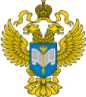 ТЕРРИТОРИАЛЬНЫЙ ОРГАН ФЕДЕРАЛЬНОЙ СЛУЖБЫ ГОСУДАРСТВЕННОЙ СТАТИСТИКИ ПО ВЛАДИМИРСКОЙ ОБЛАСТИТЕРРИТОРИАЛЬНЫЙ ОРГАН ФЕДЕРАЛЬНОЙ СЛУЖБЫ ГОСУДАРСТВЕННОЙ СТАТИСТИКИ ПО ВЛАДИМИРСКОЙ ОБЛАСТИ22 декабря 2020 г.22 декабря 2020 г.Пресс-релизПроизведено электро-энергииПолучено 
из-за пределов субъекта Российской ФедерацииПотреблено электро энергии-всегоОтпущено за пределы субъекта Российской ФедерацииЦентральный Федеральный округ227163,3227834,9Белгородская область1111,015042,916150,33,6Брянская область82,04825,83797,11110,7Владимирская область2307,66962,37414,61855,3Воронежская область23065,73932,811974,115024,4Ивановская область1396,42893,53468,0821,8Калужская область304,89268,68038,61534,7Костромская область16099,73829,33728,316200,8Курская область25130,2136,88706,716560,2Липецкая область5645,27343,612514,6474,2Московская область20688,046143,749089,617742,1Орловская область1294,12049,62767,5576,2Рязанская область4231,83357,66675,4914,1Смоленская область22467,810,26330,716147,2Тамбовская область951,93076,53713,0315,4Тверская область38300,2298,37994,830603,7Тульская область5315,05433,210298,7449,5Ярославская область6728,75410,58530,53608,7г. Москва52043,24599,056642,20,0